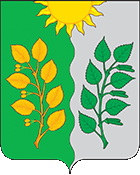 СОБРАНИЕ ПРЕДСТАВИТЕЛЕЙ 
СЕЛЬСКОГО ПОСЕЛЕНИЯ СУХАЯ ВЯЗОВКА МУНИЦИПАЛЬНОГО РАЙОНА ВОЛЖСКИЙ САМАРСКОЙ ОБЛАСТИ ЧЕТВЕРТОГО СОЗЫВАПРОТОКОЛ № 3заседания Собрания представителей сельского поселения Сухая Вязовка муниципального района Волжский Самарской области    Дата проведения заседания: 24 февраля 2022г.        Место проведения: Самарская область Волжский район с. Сухая Вязовка ул. Советская д. 1а       Количество депутатов, установленное Уставом сельского поселения Сухая Вязовка муниципального района Волжский Самарской области – 10 депутатов.    Количество депутатов, избранных в Собрание представителей сельского поселения Сухая Вязовка муниципального района Волжский Самарской области – 9 депутатов.                              Депутаты, присутствующие на заседании:1. Фасова Т.А.2. Тайманова А.А.3. Опарина Г.И.4. Герасимчук Р.П.       5. Багрянцева С.С.6. Ганусевич Н.А.7. Котляров О.В.8. Кудряшова Т.В.9. Кудрявцева О.И.Депутаты, отсутствующие на заседании: 1 – Коптев А.А. (отсутствие по причине выхода из депутатского корпуса Собрания Представителей сельского поселения Сухая Вязовка муниципального района Волжский Самарской области).Кворум имеется.    Заседание Собрания представителей открыл председатель Собрания Представителей сельского поселения Сухая Вязовка муниципального района Волжский Самарской области четвёртого созыва Ганусевич Неля Андреевна в присутствии помощника прокурора Волжского района Самарской области Глебова Георгия Александровича.Слушали:    Ганусевич Неля Андреевна, предложила открыть заседание Собрания представителей сельского поселения Сухая Вязовка муниципального района Волжский Самарской области. Голосовали: «за» 9 чел. «против» 0 чел. «воздержались» 0 чел.Постановили: Открыть заседание Собрания представителей сельского поселения Сухая Вязовка муниципального района Волжский Самарской области. Слушали:   Ганусевич Неля Андреевна, предложила утвердить повестку дня заседания Собрания представителей сельского поселения Сухая Вязовка муниципального района Волжский Самарской области.Повестка дня:«О внесении изменений и дополнений в Устав сельского поселения Сухая Вязовка муниципального района Волжский Самарской области». Голосовали: «за» 9 чел. «против» 0 чел. «воздержались» 0 чел.Постановили: утвердить повестку дня заседания Собрания представителей сельского поселения Сухая Вязовка муниципального района Волжский Самарской области.Слушали:Ганусевич Неля Андреевна, предложила утвердить регламент работы заседания Собрания представителей сельского поселения Сухая Вязовка муниципального района Волжский Самарской области.Регламент заседания:- выступление с докладом по вопросу повестки дня – до 7-10 минут;- выступление в прениях – по вопросу до 3-х минут;- заключительное слово – до 5 минут.Голосовали: «за» 9 чел. «против» 0 чел. «воздержались» 0 чел.Постановили: утвердить регламент работы заседания Собрания представителей сельского поселения Сухая Вязовка муниципального района Волжский Самарской области. Слушали:    Ганусевич Неля Андреевна, предложила рассмотреть вопрос повестки дня заседания Собрания представителей сельского поселения Сухая Вязовка муниципального района Волжский Самарской области:«О внесении изменений и дополнений в Устав сельского поселения Сухая Вязовка муниципального района Волжский Самарской области». По данному вопросу повестки дня выступила Глава сельского поселения Сухая Вязовка муниципального района Волжский Самарской области Светлана Александровна Петрова.С.А. Петрова, предложила рассмотреть редакцию проекта решения Собрания представителей сельского поселения Сухая Вязовка муниципального района Волжский Самарской области «О внесении изменений и дополнений в Устав сельского поселения Сухая Вязовка муниципального района Волжский Самарской области». С.А. Петрова пояснила, что согласно части 4 статьи 44 Федерального закона от 06.10.2003 № 131-ФЗ «Об общих принципах организации местного самоуправления в Российской Федерации» проект решения о внесении изменений в Устав муниципального образования не позднее чем за 30 дней до дня рассмотрения вопроса о принятии решения о внесении изменений в Устав муниципального образования подлежит официальному опубликованию (обнародованию). Проект Решения Собрания представителей сельского поселения Сухая Вязовка муниципального района Волжский Самарской области «О внесении изменений и дополнений в Устав сельского поселения Сухая Вязовка муниципального района Волжский Самарской области» и вынесении проекта на публичные слушания опубликован в газете "Вести сельского поселения Сухая Вязовка"  от 25.01.2022 г. № 2 следовательно, 30 - дневный срок между опубликованием проекта решения Собрания представителей сельского поселения Сухая Вязовка муниципального района Волжский Самарской области «О внесении изменений и дополнений в Устав сельского поселения Сухая Вязовка муниципального района Волжский Самарской области» и настоящим заседанием соблюден.Выступающий предложил проголосовать по вопросу о принятии Решения Собрания представителей сельского поселения Сухая Вязовка муниципального района Волжский Самарской области «О внесении изменений и дополнений в Устав сельского поселения Сухая Вязовка муниципального района Волжский Самарской области». Голосовали: «за» 9 чел. «против» 0 чел. «воздержались» 0 чел.Постановили: принять Решение Собрания представителей сельского поселения Сухая Вязовка муниципального района Волжский Самарской области «О внесении изменений и дополнений в Устав сельского поселения Сухая Вязовка муниципального района Волжский Самарской области». Слушали:    Ганусевич Неля Андреевна предложила закрыть заседание Собрания представителей сельского поселения Сухая Вязовка муниципального района Волжский Самарской области.Голосовали: «за» 9 чел. «против» 0 чел. «воздержались» 0 чел.Постановили: закрыть заседание Собрания представителей сельского поселения Сухая Вязовка муниципального района Волжский Самарской области. Председатель собрания представителей          сельского поселения Сухая Вязовка________________________ /Н.А. Ганусевич/